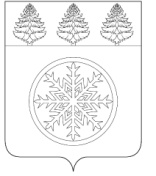 РОССИЙСКАЯ ФЕДЕРАЦИЯИРКУТСКАЯ ОБЛАСТЬконтрольно - счетная палатаЗиминского городского муниципального образованияЗаключение № 02-зна проект решения Думы Зиминского городского муниципального образования «О внесении изменений в прогнозный план приватизации имущества Зиминского городского муниципального образования на 2022 год»16 февраля 2022 г.                                                                                                                 г. ЗимаОснование для проведения экспертизы: Федеральный закон от 07.02.2011 № 6-ФЗ «Об общих принципах организации и деятельности контрольно-счетных органов субъектов Российской Федерации и муниципальных образований», Положение Контрольно-счетной палаты Зиминского городского муниципального образования, утвержденное решением Думы Зиминского городского муниципального образования от 25.11.2021  № 172. Цель экспертизы:  проверка на соответствие вносимых изменений в прогнозный план приватизации имущества Зиминского городского муниципального образования на 2022 год.Предмет экспертизы: проект решения Думы Зиминского городского муниципального образования «О внесении изменений в прогнозный план приватизации имущества Зиминского городского муниципального образования на 2022 год».Думой  Зиминского городского муниципального образования 14.02.2022 г. направлены в Контрольно-счетную палату Зиминского городского муниципального образования следующие документы:- проект решения Думы Зиминского городского муниципального образования «О внесении изменений в прогнозный план приватизации имущества Зиминского городского муниципального образования на 2022 год» (далее - проект решения);- пояснительная записка к проекту решения.Прогнозный план приватизации имущества Зиминского городского муниципального образования (далее - Прогнозный план), утвержден решением Думы Зиминского городского муниципального образования от 25.11.2021 № 177, в Прогнозный план было включено 4 объекта Раздел 2. Недвижимое имущество. Расчетная сумма прогноза поступления средств от приватизации муниципального имущества в местный бюджет в 2022 году планировалась в сумме 8883,4 тыс. рублей.Проектом решения предлагается внести в Прогнозный план в раздел 3 «Движимое имущество» перечень объектов, следующего содержания:В пояснительной записке отмечается, что объекты имущества (автомобили), предлагаемые к включению в план приватизации, в настоящее время по назначению не используются, в связи с чем целесообразно их включение в прогнозный план.Принятие данного проекта и реализация плана приватизации позволит увеличить доходную часть местного  бюджета 230,0  тыс. рублей и снизить расходы на содержание такого имущества. Поступление денежных средств от приватизации муниципального имущества, включенного в прогнозный план на 2022 год ожидается в размере 9113,4 тыс.руб.Исходя из вышеизложенного, Контрольно-счетная палата предлагает рассмотреть представленный проект решения Думы Зиминского городского муниципального образования «О внесении изменений в прогнозный план приватизации имущества Зиминского городского муниципального образования на 2022 год» на заседании Думы Зиминского городского муниципального образования.Председатель                                                                                                        Е.В. Батюк№п/пНаименованиеХарактеристика имуществаРыночная стоимостьс НДС (руб.)1ГАЗ – 322132 VIN XTH32213220287774, 2002 года изготовления60 0002ГАЗ – 3102 VIN X9631020071366476, 2006 года изготовления90 0003ГАЗ – 31105 VIN X9631105061332346, 2006 года изготовления80 000Итого:Итого:Итого:230000